启东市市域治理现代化指挥中心劳务派遣工招聘报名表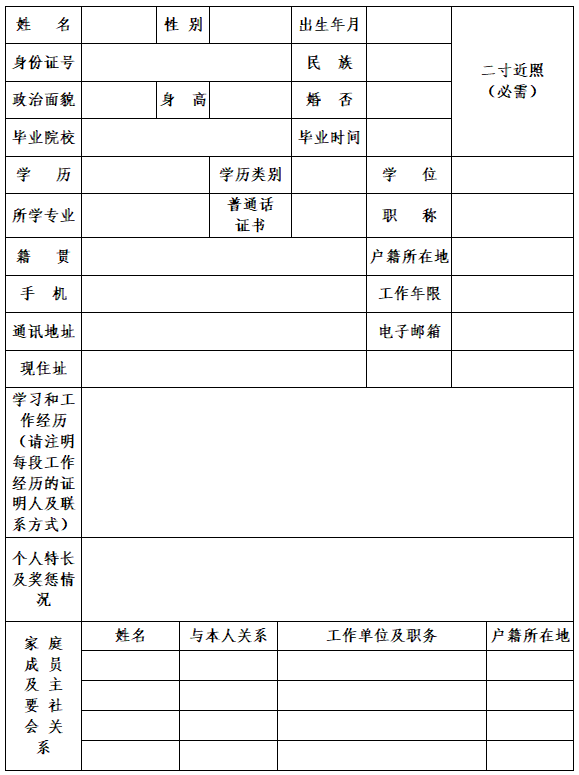 